UNIT 1 – TRIGONOMETRY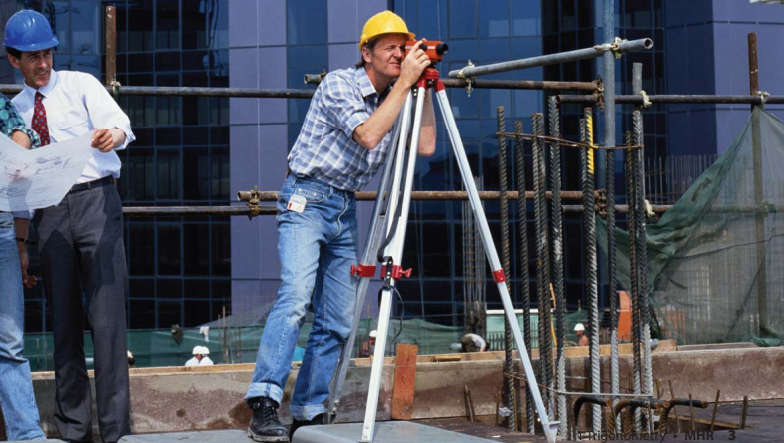 Trigonometry describes the relationship between the angles and lengths of triangles. It helped our forefathers plot the stars and navigate the seas. Nowadays, trigonometry is found in everything from architecture to military. While it may seem as if trigonometry is never used outside of the classroom, you may be surprised to learn just how often trigonometry and its applications are encountered in the real world. ArchitectureEngineeringMusic theory and ProductionElectrical Engineers and ElectriciansManufacturing IndustryDAYLESSONHOMEWORK/ ASSESSMENT1Trigonometric Ratios: Calculating Side LengthsPage 13 to 15 #4, 7, 82Trigonometric Ratios: Calculating AnglesPage 13 to 15 #5, 9, 103Applications of Trig RatiosQUIZ 1 on DAYS 1 & 2Page 15 #11, 12 and Page 22 #4 - 6, 8, 11 and 124The Sine LawPage 31 #1 – 5, 8, 10 and 135The Cosine LawQUIZ 2 on DAY 3 & 4Page 39 #1 – 4, 7, 8 and 116Solving Problems using TrigonometryPage 48 #2 – 4, 6 – 8, 10, 11 and 147Unit ReviewPage 52 #1 – 17 and Page 54 #1 – 10 8Unit Test